    ПроектР Е Ш Е Н И Ер.п. Усть-Абакан      от __________ 2020г.                                                                                            	 №  ____Об утверждении условий и способов приватизации объектовмуниципального движимого имущества, включенных в прогнозный план (программу) приватизации муниципального имущества Усть-Абаканского района на 2020 годНа основании ходатайства Главы Усть-Абаканского района, в соответствии с Федеральным законом от 21.12.2001 № 178-ФЗ «О приватизации государственного и муниципального имущества», руководствуясь статьей 23 Устава муниципального образования Усть-Абаканский район, Совет депутатов Усть-Абаканского района Республики ХакасияРЕШИЛ:1. Утвердить условия и способы приватизации объектов муниципального движимого имущества, включенных в прогнозный план (программу) приватизации муниципального имущества Усть-Абаканского района на 2020 год, согласно приложению к настоящему Решению.2. Настоящее Решение вступает в силу после его официального опубликования в газете «Усть-Абаканские известия официальные».Председатель Совета депутатов		         	                     И.о. ГлавыУсть-Абаканского района                                   		          Усть-Абаканского района___________ В.М. Владимиров			                     ___________ И.В. БелоусУсловия и способы приватизации объектов муниципального движимого  имущества, включенных в прогнозный план (программу) приватизации муниципального имущества Усть-Абаканского районана 2020 год Раздел I. Задачи приватизации муниципального имуществаи прогноз поступления в местный бюджет денежных средств,полученных от продажи муниципального имуществаОсновная цель приватизации объектов муниципального движимого имущества, включенных в план приватизации муниципального имущества Усть-Абаканского района на 2020 год - повышение эффективности управления объектами муниципальной собственности Усть-Абаканского района.Условия и способы приватизации разработаны в соответствии с Федеральным законом от 21.12.2001 № 178-ФЗ «О приватизации государственного и муниципального имущества», Положением «О порядке и условиях приватизации муниципального имущества муниципального образования Усть-Абаканский район», утвержденным Решением Совета депутатов Усть-Абаканского района Республики Хакасия от 19.12.2013 № 104.Приватизация будет направлена на решение следующих задач:- осуществление приватизации объектов муниципальной собственности муниципального образования Усть-Абаканский район, которые не используются для обеспечения функций и задач муниципального образования;- формирование доходов бюджета муниципального образования Усть-Абаканский район.Раздел II. Перечень объектов муниципального движимого имущества,подлежащих приватизации в 2020 году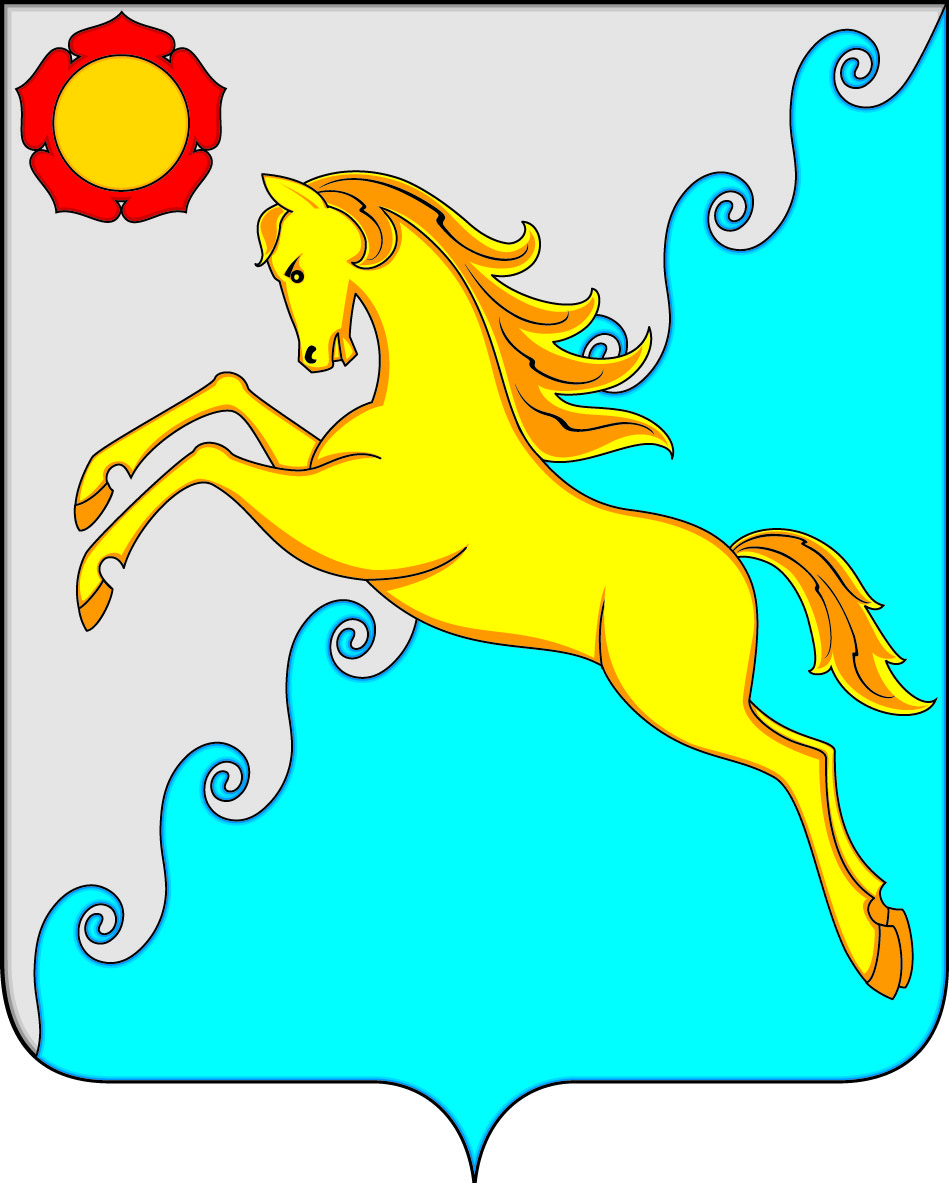 СОВЕТ ДЕПУТАТОВ УСТЬ-АБАКАНСКОГО РАЙОНАРЕСПУБЛИКИ ХАКАСИЯПриложениеУТВЕРЖДЕНОРешением Совета депутатовУсть-Абаканского районаот __________№ _____№ п/пНаименование имуществаМестонахожденияХарактеристикаНачальная цена (рублей)Способ приватизации1Транспортное средство, модель ГАЗ 31105 Республика Хакасия, Усть-Абаканский район, рп. Усть-Абакан, ул. Гидролизная, д. 9Тип ТС- легковой автом. седан, год изготовления 2007, иден. номер (VIN) Х9631105071374941, модель номер двигателя 2.4L-DOHC-304610529, кузов (кабина, прицеп) № 31105070149797, цвет кузова (кабины, прицепа) серый, гос. рег. знак Т050Е019, паспорт ТС 19 ОВ 919176, выдан МРЭО ГИБДД МВД по РХ 17.12.201455200Проведение аукциона(продажа)